Тест №1. (за каждый правильный ответ – 1 балл).В данном тесте необходимо выбрать единственный верный ответ. Максимальное количество баллов – 10 баллов.Экономику лучше всего определить, как изучение:того, как распределяется доход среди различных групп населенияразличных типов организации бизнесагосударственного вмешательства в управление бизнесомтого, как лучше удовлетворить неограниченные потребности ограниченным количеством ресурсовВ каком из перечисленных ниже вариантов представлены примеры всех трех видов факторов производства: земли, труда и капитала?деньги, слесарь, пашня;шофер, нефть, вагон;токарь, станок, акции;облигации, природный газ, менеджер;шофер, грузовик, рабочий.Проблема ограниченности …возникает только в процессе производства товароввозникает только у потребителей товаровявляется временно неразрешимой проблемойявляется принципиально неразрешимой проблемой.Альтернативная стоимость покупки автомобиля, скорее всего…равна нулю, так как деньги не являются экономическим ресурсом.падает, если растет ставка процента по вкладам в банках.растет, если растет ставка процента по вкладам в банках.не зависит от ставки процента по вкладам в банках.Все ответы неверны. Кривая производственных возможностей иллюстрирует:влияние дефицита и альтернативной стоимости на общество;преимущества производства масла вместо пушек;изменения в ценах различных продуктов;альтернативную стоимость производства либо одного товара, либо другогоНет верного ответаИз-за нехватки денег вы вынуждены купить несколько дорогих, но красивых тетрадей и несколько тетрадей более дешевых. Вы столкнулись...с проблемой ограниченности ресурсов;с проблемой ограниченности ресурсов и необходимостью компромиссного выбора;с проблемой ограниченности ресурсов, необходимостью компромиссного выбора и оценкой альтернативной стоимости;с проблемой ограниченности ресурсов и оценкой альтернативной стоимости.На ценнике в магазине гражданин A. прочёл, что понравившиеся ему часы стоят 5000 рублей. Какая функция денег проявилась в данном примере?средство платежасредство накоплениясредство обмена.мера стоимости товаровЧастная собственность на землю имеет место в:традиционной экономикерыночной экономикекомандной экономикекак в рыночной, так и в командной экономикетолько в смешанной экономикеВ соответствии с законом спроса при увеличении цены на товарувеличивается величина спросаснижается величина спросавсегда увеличивается выручка продавцавсегда снижается выручка продавцаЕсли страна использует все человеческие и материальные ресурсы, то большее количество какого-либо продукта…может быть произведено только частными предпринимателямиможет быть произведено только при сокращении производства каких-либо товаровможет быть произведено только при общем снижении ценне может быть произведеноТест №2. (за правильный ответ – 5 балл).В данном тесте необходимо выбрать единственный верный ответ Максимальный результат – 20 баллов11 Если продали 200 штук некоторого товара по 100 рублей, на производство которых потратили 4000рублей на материалы и 8000 рублей на зарплату рабочих, то прибыль составит:20000 руб.;12000 руб.;8000 руб.;28000 руб.12 Если государство установит цену, при которой величина спроса (количество товара, которое хотят и могут купить по данной цене) будет больше величины предложения (количества товара, которое хотят и могут продать по данной цене), тообъем продаж будет равен величине спроса;объем продаж будет равен величине предложения;объем продаж будет равен среднему арифметическому величин спроса и предложения;не все продавцы смогут продать свой товар.13 За товар Х дают 10 граммов золота, а за товар Y – 30 граммов серебра, при этом без денег можно обменять единицу товара Х на 5 единиц товара Y. В этом случае один грамм золота можно обменять на:3 грамма серебра;150 граммов серебра;15 граммов серебра;6 граммов серебра.14 На графике изображено изменение предложения сотовых телефонов на потребительском рынке. Что из приведённого ниже могло вызвать сдвиг кривой предложения из положения S1 в положение S2?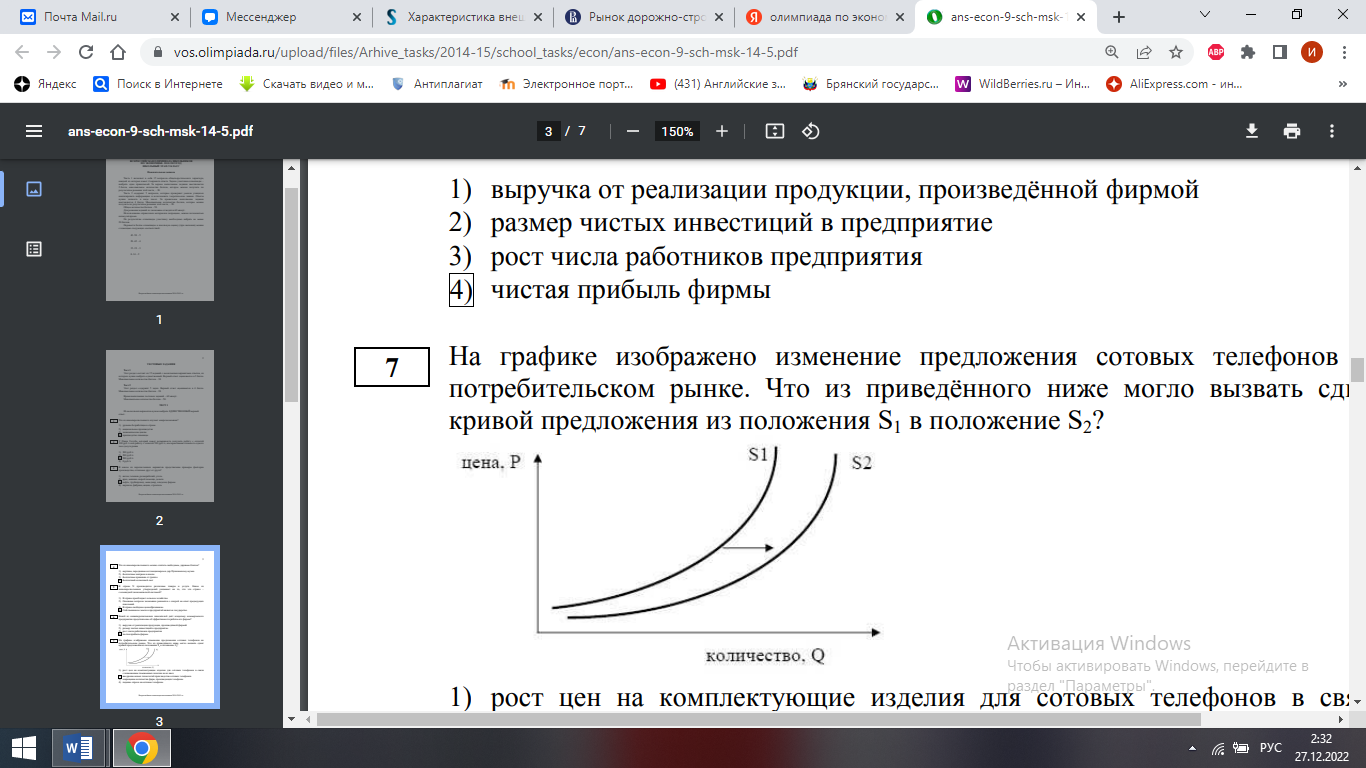 рост цен на комплектующие изделия для сотовых телефонов в связи с повышением таможенных пошлин на их ввоз внедрение новых технологий производства сотовых телефонов сокращение количества фирм, производящих телефоны падение спроса на сотовые телефоныТест №3. (за правильный ответ – 10 баллов).Максимальный результат – 10 баллов.15 Для каждого из приведенных здесь понятий и терминов подберите соответствующее ему определение и запишите в ответы в таблицу в бланке ответов.ПонятиеЭффект замещенияЗакон спросаНалогАкцияДепозитРыночное равновесие Дефицит бюджета Инфляция9 Труд10.РентаОпределенияА. Передача клиентом средств во временное пользование банку под процентыБ. Равенство спроса и предложения на определенный товар в данное время и на данном рынке. В. Превышение расходов над доходами.Г. Обесценивание денег, вызванное превышением количества денег, находящихся в обращении, над их товарным покрытием.Д. Ценная бумага, удостоверяющая долевое участие ее владельца в капитале коммерческой организацииЕ. Готовность покупать дополнительные единицы производимого товара по более низкой цене Ж. Плата за пользование землейЗ. Часть дохода, который граждане перечисляют в бюджет государстваИ. Изменение величины спроса на товар в результате замещения более дорогих товаров менее дорогимиК. Совокупность физических и интеллектуальных возможностей человека, которые могут быть использованы при производстве благ4 ЗАДАЧИ Максимальное количество баллов – 60 баллов.16 Спрос на некий товар А описывается уравнением Х P 1500 100   , где X – количество единиц товара, P – цена товара в фартингах.На рынке действуют 5 одинаковых фирм-производителей. Себестоимость производства каждой единицы товара А составляет 4 фартинга. Известно, что прибыль на единицу продукции для каждой компании составила 25 % от себестоимости и выпуски всех компаний были равны друг другу. Сколько единиц товара А продала каждая из пяти компаний на данном рынке? (10 баллов)17 Используя данные нижеприведенной таблицы, определите цену товара (10 баллов)18 В городе С. началось строительство крупного спортивного объекта, которое продлится 5 лет, после чего строительство полностью закончится. Строительная компания для реализации этого проекта нанимает на работу людей, имеющих соответствующую профессию. Выпускник строительного университета Владислав имеет 4 возможности устроиться работать в данную строительную компанию на данный проект. 1. Разнорабочий с зарплатой 20 тысяч рублей в месяц (предварительного обучения не требуется). 2. Механик с зарплатой 25 тысяч рублей в месяц (требуется обучение в течение года общей стоимостью 100 тысяч рублей). 3. Заведующий складом с зарплатой 30 тысяч рублей в месяц (требуется обучение в течение двух лет общей стоимостью 150 тысяч рублей). 4. Бухгалтер с зарплатой 40 тысяч рублей в месяц (требуется обучение в течение трёх лет общей стоимостью 200 тысяч рублей). При этом Владиславу нужно снимать квартиру в городе С. на время работы над проектом. Аренда квартиры стоит 120 тысяч рублей в год. Однако на время обучения Владиславу будет предоставляться бесплатное общежитие. Ни в какой момент времени Владислав не может класть деньги в банк. В настоящее время у Владислава имеются сбережения в размере 1 млн руб., которые он хранит у себя дома. Какой вариант работы выберет Владислав и какой доход он в итоге получит, если его цель – накопить как можно больше денег? (20 баллов)19 Спрос на некий товар А описывается уравнением Х P 1500 100   , где X – количество единиц товара, P – цена товара в фартингах. На рынке действуют 5 одинаковых фирм-производителей. Себестоимость производства каждой единицы товара А составляет 4 фартинга. Известно, что прибыль на единицу продукции для каждой компании составила 25 % от себестоимости и выпуски всех компаний были равны друг другу. Сколько единиц товара А продала каждая из пяти компаний на данном рынке? (20 баллов)Прибыль (тыс. руб.)Выручка (тыс. руб.)Затраты на производствоединицы продукции (руб.)1003505